MOMENTUM: A CRASH LESSONLAB MECH 7.COMPFrom Physical Science with Computers, Vernier Software & Technology, 2000.INTRODUCTIONAn object’s momentum depends on both its mass and its velocity. Momentum can be expressed by the formulap = mvwhere p = momentum (in g•m/s), m = mass (in g), and v = velocity (in m/s). Momentum is an important factor in analyzing collisions, especially those of automobiles. In this experiment, you will study the relationship between a car’s momentum and the distance it pushes an object during a collision. You will use a balance or spring scale to measure the car’s mass (m) and a computer- interfaced Motion Detector to measure its velocity (v). You will then calculate momentum (p) using the formula given above.PURPOSEThe purpose of this experiment is to study the relationship between the mass, velocity, and momentum of a car as observed in collisions.EQUIPMENT/MATERIALS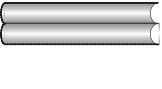 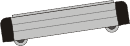 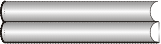 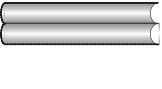 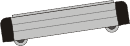 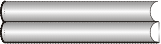 Figure 1PROCEDURESet up a ramp using books as shown in Figure 1. The high end of the ramp should be 45 cm above the floor.Tape a meter stick in the center of the ramp. Use two pieces of tape, one at each end of the meter stick. The 0-cm mark should be at the very bottom of the ramp. In this position, the meter stick will serve as a guide rail for your car.Tape a card to the back of a car. The card serves as an ultrasound reflector.Measure and record the mass of the car (in g) on the Data Sheet.Measure a distance 30 cm from the bottom end of the ramp. Mark this distance with chalk or tape. Place the thick side of a 3-ring, hardback notebook on the 30-cm line, in a position where it will be struck in the center by the car rolling off the ramp.Fasten the Motion Detector at the top and center of the ramp as shown in Figure 1. Connect the Motion Detector to DIG/SONIC 1 on LabPro.Prepare the computer for data collection by opening the file in the Experiment 38 folder of Physical Science with Computers. The vertical axis has velocity scaled from -0.5 to 3 m/s. The horizontal axis has time scaled from 0 to 3 seconds.Place your car on the ramp with its front at the 40-cm line. Click	Collect  and release the car after you hear a sound coming from the Motion Detector. The car should hit the notebook. Measure and record the distance the notebook is pushed (to the nearest cm).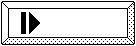 Click the Statistics button,	. Record the maximum velocity in the Data Table.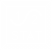 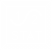 Return the notebook to its original position. Repeat Steps 8 and 9.Repeat Step 10. You should now have three trials for the 40-cm distance.Repeat Steps 8-11 at 60-cm and 80-cm distances.DATA SHEET	Name   	Name   				 Period	Class  	 Date	 		MOMENTUM: A CRASH LESSON DATA TABLESMass of the car (m)	gPROCESSING THE DATACalculate the average velocity for each release position. Show your work below. Record the values in the Average Values Table on the Data Sheet.Calculate the average momentum of the car for each release position using the formula p = mv, where p = momentum (in g•m/s), m = the car mass (in g), and v = velocity (in m/s). Use the average velocity values obtained in Step 1 above. Show your work below. Record the values in the Average Values Table on the Data Sheet.Calculate the average distance moved by the notebook for each release position. Show your work. Record the values in the Average Values Table on the Data Sheet.Graph your results. Graph MOMENTUM (from Step 2) on the horizontal axis and theAVERAGE DISTANCE THE NOTEBOOK MOVED (from Step 3) on the vertical axis.How did increased car momentum affect the distance that the notebook moved?What happened to the velocity of your car as it was released from higher positions on the ramp?How does increased velocity affect momentum?Which is likely to cause more damage, a fast-moving car or a slow-moving one? Explain.If the mass of the notebook would be doubled, what would happen to the distance it is pushed?If the car’s mass would be doubled, what would happen to its momentum?EXTENSION1.	Design an experiment to test your answer to Question 9 or 10.Power Macintosh or Windows PCmeter stickVernier computer interfacebalance or spring scaleVernier Motion DetectorrulerLoggerPromasking tape1.5-m rampcar with card attachedbooks to support a ramp3-ring notebookDistance Notebook Moved (cm)Distance Notebook Moved (cm)Distance Notebook Moved (cm)Release PositionTrial 1Trial 2Trial 340 cm60 cm80 cmVelocity of Car (m/s)Velocity of Car (m/s)Velocity of Car (m/s)Release PositionTrial 1Trial 2Trial 340 cm60 cm80 cmAverage ValuesAverage ValuesAverage ValuesRelease PositionAverage Velocity (m/s)Average Momentum (g·m/s)Average Distance Moved (cm)40 cm60 cm80 cm